Leistung der Solarenergie:Warum nachts die Sonne scheinen sollteDas nachfolgende Diagramm zeigt die Stromproduktion aus Fotovoltaik in ganz Deutschland über zwei 
Zeiträume von 14 Tagen. Dabei wurde die el. Leistung in Abhängigkeit von der Zeit aufgetragen.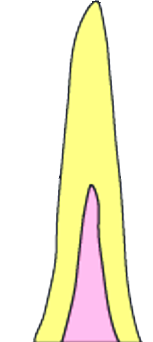 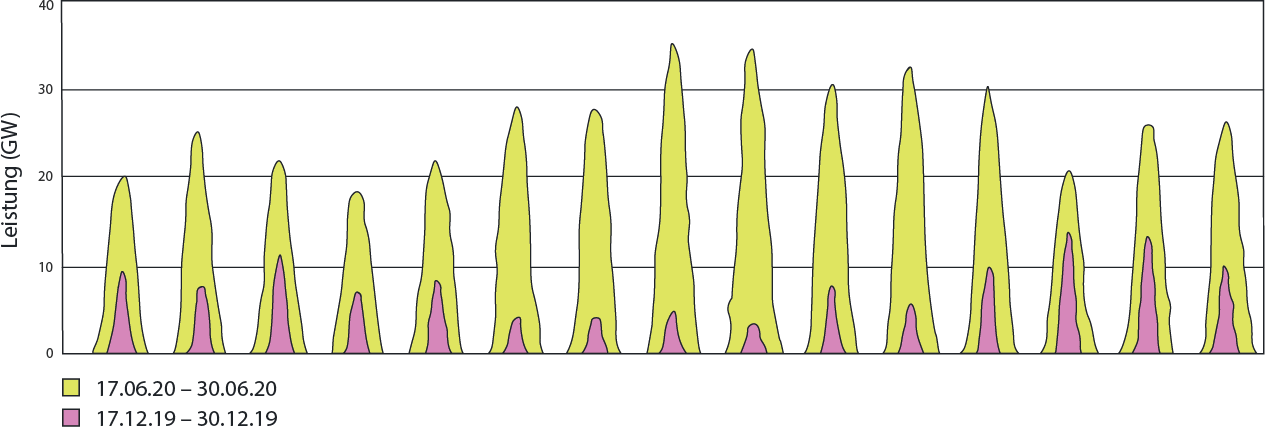 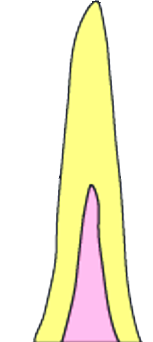 Erkläre, wie die Spitzen entstehen________________________________________________Bestimme durch geeignete Abschätzungen die Energie, die deutschlandweit am 17.6. erzeugt wurde und vergleiche sie mit der Energie am 17.12. 
Nutze dazu unbedingt die Hilfekarten!Im Jahr 2022 benötigt Deutschland eine Leistung von ca. 65 GW in den 12 Stunden am Tag und eine Leistung von ca. 55 GW in den 12 Nachstunden. Berechne die gesamte benötigte Energie pro Tag im Durchschnitt.Berechne den Anteil der Energie, die durch Solarenergie gewonnen werden kann in Bezug auf die gesamte benötigte Energie aus Aufgabe 3, und zwar an einem Sommertag und an einem Wintertag.Überlege dir anhand dieser Ergebnisse, inwiefern die Solarenergie für die Energieversorgung hilfreich ist. Erkläre, warum die Solarenergie für die zukünftige Energieversorgung ein Problem sein könnte, und nenne mögliche Lösungsansätze.Leistung der Solarenergie:Warum nachts die Sonne scheinen sollte - LösungenDas nachfolgende Diagramm zeigt die Stromproduktion aus Fotovoltaik in ganz Deutschland über zwei 
Zeiträume von 14 Tagen. Dabei wurde die el. Leistung in Abhängigkeit von der Zeit aufgetragen.Erkläre, wie die Spitzen entstehen.   Optimale Sonneneinstrahlung zur Mittagszeit      Bestimme durch geeignete Abschätzungen die Energie, die deutschlandweit am 17.6. erzeugt wurde und vergleiche sie mit der Energie am 17.12. 
Nutze dazu unbedingt die Hilfekarten!Im Jahr 2022 benötigt Deutschland eine Leistung von ca. 65 GW in den 12 Stunden am Tag und eine Leistung von ca. 55 GW in den 12 Nachstunden1. Berechne die gesamte benötigte Energie pro Tag im Durchschnitt.Berechne den Anteil der Energie, die durch Solarenergie gewonnen werden kann in Bezug auf die gesamte benötigte Energie aus Aufgabe 3, und zwar an einem Sommertag und an einem Wintertag.Überlege dir anhand dieser Ergebnisse, inwiefern die Solarenergie für die Energieversorgung hilfreich ist. Erkläre, warum die Solarenergie für die zukünftige Energieversorgung ein Problem sein könnte, und nenne mögliche Lösungsansätze.Leistung der Solarenergie: Warum nachts die Sonne scheinen sollte - HilfekartenAufgabe 2Aufgabe 3Aufgabe 4Aufgabe 5Hilfekarte 1Überlege dir, welche Einheit die horizontale Achse (die, die nach rechts verläuft) hat. Antwort 1Die horizontale Achse entspricht der Zeitachse.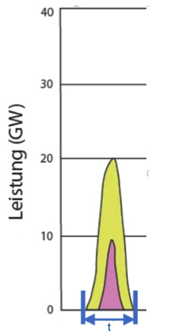 Hilfekarte 2 Schätze ab, wie groß die Zeit  ist, die im Diagramm dargestellt wird.Versuche klug zu schätzen und bedenke, dass es Juni ist.Antwort 2In etwa die Sonnenstunden im Juni.Hilfekarte 3Auf der anderen Achse ist die Leistung aufgetragen. Stelle einen Zusammenhang zwischen Leistung und Energie (Formel!).Antwort 3Hilfekarte 4 kann man im Diagramm auch geometrisch  deuten. Überlege dir, welche geometrische Größe man mit Länge (P) mal Breite (t) berechnet. Schraffiere im Diagramm beim 17.6. diese Figur mit Bleistift.Antwort 4 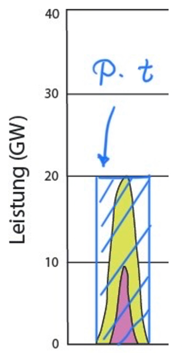 Länge mal Breite ergibt Flächeninhalt.Wenn man also den Flächeninhalt herausfindet, dann weiß man auch die Energie.Hilfekarte 5Die Fläche, die von der Leistungskurve eingeschlossen wird, zeigt die Energie, die am 17.6. gewonnen wurde. Das eingezeichnete Rechteck weicht jedoch zu sehr von der  eigentlichen Fläche ab. Versuche die Näherung zu optimieren, indem du eine bessere Figur findest.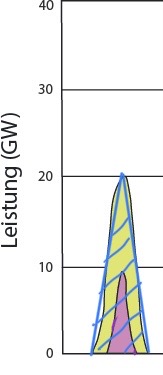 Antwort 5Eine Dreiecksfläche ist besser geeignet.Bessere deine Skizze entsprechend nebenstehender Abbildung aus.Hilfekarte 6Passe die Formel für den Flächeninhalt eines Dreiecks so an, dass damit die Energie am 17.6. berechnet werden kann.Antwort 6Hilfekarte 7Berechne die Gesamtenergie in Antwort 7Hilfekarte 8Berechne genauso die Energie im Dezember.Schritt 1: Ermittle  und  aus dem DiagrammSchritt 2: Berechne  in der Einheit Antwort 8Schritt 1:	, Schritt 2:	Hilfekarte zu Aufgabe 3Nenne die Formel, mit der man die Energie aus der Leistung berechnen kann!Unterteile die gesamte Zeitspanne in Zeiten mit konstanter Leistung und berechne dann die Energie!Lösung zu Aufgabe 3Hilfekarte zu Aufgabe 4Prozentualer Anteil = Das „Ganze“ ist das Ergebnis aus Nr. 3Die beiden „Anteile“ (einer für Sommer und einer für Winter) wurden in Aufgabe 2 ermittelt.Lösung zu Aufgabe 4Anteil im Sommer:   Anteil im Winter:   Hilfekarte zu Aufgabe 5Bewerte die beiden Ergebnisse für Sommer und für Winter jeweils einzeln.Lösung zu Aufgabe 5Im Sommer ist der Beitrag der Solarenergie relativ hoch, im Winter sehr gering, dh. die Solarenergie kann nur im Sommer einen wesentlichen Beitrag liefern. Um das Problem zu lösen, benötigt man entweder Energiequellen, die auch im Winter einen Beitrag leisten, oder man muss die Energie im Sommer speichern.